CHAPTER 15PROCEDURE(REPEALED)§291.  Complaints(REPEALED)SECTION HISTORYPL 1983, c. 141, §1 (AMD). PL 1987, c. 141, §A5 (RP). §292.  Notice of complaint(REPEALED)SECTION HISTORYPL 1983, c. 141, §2 (AMD). PL 1985, c. 629, §7 (RPR). PL 1987, c. 141, §A5 (RP). §293.  Hearings(REPEALED)SECTION HISTORYPL 1977, c. 694, §664 (RPR). PL 1985, c. 321 (AMD). PL 1987, c. 141, §A5 (RP). §294.  Decision; extension of service(REPEALED)SECTION HISTORYPL 1971, c. 439, §16 (AMD). PL 1985, c. 433, §5 (AMD). PL 1985, c. 481, §C14 (AMD). PL 1985, c. 635, §4 (AMD). PL 1987, c. 141, §A5 (RP). §295.  Conformity to decision; copies(REPEALED)SECTION HISTORYPL 1987, c. 141, §A5 (RP). §296.  Investigations; notice(REPEALED)SECTION HISTORYPL 1987, c. 141, §A5 (RP). §297.  Notice of public hearing(REPEALED)SECTION HISTORYPL 1981, c. 469, §19 (AMD). PL 1987, c. 141, §A5 (RP). §298.  Adjustment of excessive rates(REPEALED)SECTION HISTORYPL 1981, c. 469, §20 (AMD). PL 1987, c. 141, §A5 (RP). §299.  Hearings; examiners(REPEALED)SECTION HISTORYPL 1975, c. 392, §1 (AMD). PL 1981, c. 642 (AMD). PL 1985, c. 481, §A77 (AMD). PL 1985, c. 481, §C15 (AMD). PL 1987, c. 141, §A5 (RP). §300.  Witnesses and fees(REPEALED)SECTION HISTORYPL 1977, c. 19 (AMD). PL 1987, c. 141, §A5 (RP). §301.  Depositions(REPEALED)SECTION HISTORYPL 1987, c. 141, §A5 (RP). §302.  Record of proceedings(REPEALED)SECTION HISTORYPL 1985, c. 785, §B167 (AMD). PL 1987, c. 141, §A5 (RP). §303.  Review of commission action(REPEALED)SECTION HISTORYPL 1965, c. 91, §4 (AMD). PL 1975, c. 392, §2 (AMD). PL 1985, c. 663, §1 (RPR). PL 1987, c. 141, §A5 (RP). §304.  Appeal does not stay orders(REPEALED)SECTION HISTORYPL 1985, c. 663, §2 (RP). §305.  Additional court review(REPEALED)SECTION HISTORYPL 1965, c. 91, §5 (AMD). PL 1977, c. 461 (AMD). PL 1985, c. 663, §3 (RP). §306.  Orders altered or amended(REPEALED)SECTION HISTORYPL 1987, c. 141, §A5 (RP). §307.  Burden of proof(REPEALED)SECTION HISTORYPL 1985, c. 481, §C16 (AMD). PL 1987, c. 141, §A5 (RP). §308.  Practice and rules of evidence; process service(REPEALED)SECTION HISTORYPL 1985, c. 481, §C17 (AMD). PL 1987, c. 141, §A5 (RP). §309.  Self-incrimination; immunity(REPEALED)SECTION HISTORYPL 1977, c. 38 (RPR). PL 1987, c. 141, §A5 (RP). §309-A.  Utility personnel records(REPEALED)SECTION HISTORYPL 1985, c. 616 (NEW). PL 1987, c. 141, §A5 (RP). §310.  Certified copies of orders furnished(REPEALED)SECTION HISTORYPL 1987, c. 141, §A5 (RP). §311.  Orders temporarily suspended, altered or amended(REPEALED)SECTION HISTORYPL 1987, c. 141, §A5 (RP). §311-A.  Temporary rates during rate proceeding(REPEALED)SECTION HISTORYPL 1981, c. 467 (NEW). PL 1983, c. 630, §§1,2 (AMD). PL 1987, c. 141, §A5 (RP). §312.  Exhausting rights before commission; application to Legislature(REPEALED)SECTION HISTORYPL 1987, c. 141, §A5 (RP). §313.  Implied powers(REPEALED)SECTION HISTORYPL 1977, c. 411 (RPR). PL 1979, c. 361 (AMD). PL 1985, c. 481, §C18 (AMD). PL 1987, c. 141, §A5 (RP). §314.  Termination of utility services(REPEALED)SECTION HISTORYPL 1975, c. 548 (NEW). PL 1977, c. 78, §198 (AMD). PL 1981, c. 415 (AMD). PL 1983, c. 233, §2 (AMD). PL 1983, c. 683, §2 (AMD). PL 1985, c. 481, §C19 (AMD). PL 1985, c. 657 (AMD). PL 1987, c. 141, §A5 (RP). §315.  Appearance by officer or employee of corporation or partnership(REPEALED)SECTION HISTORYPL 1981, c. 171 (NEW). PL 1985, c. 481, §A78 (AMD). PL 1987, c. 141, §A5 (RP). §316.  Tenants not liable for a landlord's utility bills(REPEALED)SECTION HISTORYPL 1985, c. 87 (NEW). PL 1985, c. 563, §2 (AMD). PL 1987, c. 141, §A5 (RP). The State of Maine claims a copyright in its codified statutes. If you intend to republish this material, we require that you include the following disclaimer in your publication:All copyrights and other rights to statutory text are reserved by the State of Maine. The text included in this publication reflects changes made through the First Regular and First Special Session of the 131st Maine Legislature and is current through November 1. 2023
                    . The text is subject to change without notice. It is a version that has not been officially certified by the Secretary of State. Refer to the Maine Revised Statutes Annotated and supplements for certified text.
                The Office of the Revisor of Statutes also requests that you send us one copy of any statutory publication you may produce. Our goal is not to restrict publishing activity, but to keep track of who is publishing what, to identify any needless duplication and to preserve the State's copyright rights.PLEASE NOTE: The Revisor's Office cannot perform research for or provide legal advice or interpretation of Maine law to the public. If you need legal assistance, please contact a qualified attorney.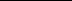 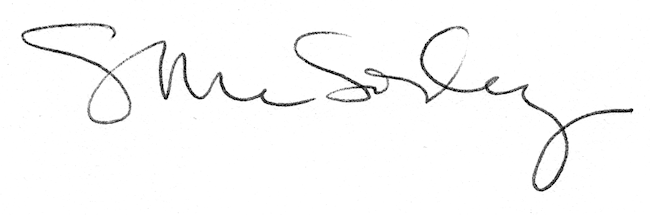 